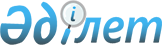 О внесении изменения в приказ Министра труда и социальной защиты населения Республики Казахстан от 21 апреля 2022 года № 133 "О некоторых вопросах Комитета по миграции Министерства труда и социальной защиты населения Республики Казахстан"Приказ Министра труда и социальной защиты населения Республики Казахстан от 18 марта 2024 года № 77
      ПРИКАЗЫВАЮ:
      1. Внести в приказ Министра труда и социальной защиты населения Республики Казахстан от 21 апреля 2022 года № 133 "О некоторых вопросах Комитета по миграции Министерства труда и социальной защиты населения Республики Казахстан" (зарегистрирован в Реестре государственной регистрации нормативных правовых актов за № 187767) следующее изменение:
      в положении республиканского государственного учреждения "Комитет по миграции Министерства труда и социальной защиты населения Республики Казахстан", утвержденном указанным приказом:
       пункт 7 изложить в новой редакции:
      "7. Юридический адрес Комитета: Республика Казахстан, 010000, город Астана, Есильский район, проспект Мәңгілік Ел, дом 8, административное здание "Дом министерств", подъезд 6.".
      2. Комитету по миграции Министерства труда и социальной защиты населения Республики Казахстан в порядке, установленном законодательством Республики Казахстан обеспечить:
      1) принятие мер в соответствии с Законом Республики Казахстан "О государственной регистрации юридических лиц и учетной регистрации филиалов и представительств";
      2) направление копии настоящего приказа на казахском и русском языках в республиканское государственное предприятие на праве хозяйственного ведения "Республиканский центр правовой информации" для включения в Эталонный контрольный банк нормативных правовых актов Республики Казахстан;
      3) размещение настоящего приказа на интернет-ресурсе Министерства труда и социальной защиты населения Республики Казахстан.
      3. Контроль за исполнением настоящего приказа возложить на первого вице-министра труда и социальной защиты населения Республики Казахстан Сарбасова А.А.
      4. Настоящий приказ вступает в силу со дня его подписания.
					© 2012. РГП на ПХВ «Институт законодательства и правовой информации Республики Казахстан» Министерства юстиции Республики Казахстан
				
      Министр труда и социальной защиты населения Республики Казахстан 

С. Жакупова
